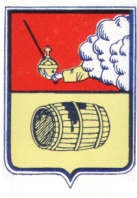 МУНИЦИПАЛЬНОЕ ОБРАЗОВАНИЕ "ВЕЛЬСКОЕ"СОВЕТ ДЕПУТАТОВ МО «ВЕЛЬСКОЕ»ЧЕТВЕРТОГО СОЗЫВА___________________________________________________________165 150, Архангельская область г. Вельск ул. Советская д.33, тел 8(81836)6-44-54(37 очередная сессия)от 26 мая 2020 года                          РЕШЕНИЕ № 244Об уточнении бюджета МО «Вельское» на 2020 годВ соответствии с Положением «О бюджетном процессе в муниципальном образовании «Вельское», утвержденным решением  Совета депутатов муниципального образования «Вельское» первого созыва от 17.06.2008 года № 266, Совет депутатов муниципального образования «Вельское» четвертого созываРЕШАЕТ:1. В решение Совета депутатов МО «Вельское» четвертого созыва от 03.12.2019 г. № 221 «О бюджете муниципального образования «Вельское» на 2020 г.» внести следующие изменения: 1.1. Пункт 1. Утвердить основные характеристики бюджета                            МО «Вельское» на 2020 год:Общий объем доходов бюджета в сумме 119 635,381 тыс. рублей;Общий объем расходов бюджета в сумме 133 945,902 тыс. рублей;Дефицит бюджета в сумме 14 310,521 тыс. рублей.1.2. Приложение № 3 «Объем поступления доходов в бюджет                         МО «Вельское» на 2020 год изложить в редакции согласно приложению № 1 настоящего решения.1.3. Приложение № 4 «Источники финансирования дефицита бюджета МО «Вельское» на 2020 год изложить в редакции согласно приложению № 2 настоящего решения.1.4. Приложение № 5 «Распределение бюджетных ассигнований бюджета муниципального образования «Вельское» на 2020 год по разделам, подразделам функциональной классификации расходов бюджетов РФ» изложить в новой редакции  согласно приложению № 3 настоящего решения.1.5. Приложение № 6 «Ведомственная структура бюджета муниципального образования «Вельское» на 2020 год» изложить в новой редакции согласно приложению  № 4 настоящего решения.1.6. Приложение № 7 «Распределение бюджетных ассигнований на реализацию муниципальных программ и непрограммных направлений деятельности бюджета муниципального образования «Вельское»  на 2020 год» изложить в новой редакции согласно приложению № 5 настоящего решения. 2. Настоящее решение вступает в силу со дня его подписания и подлежит опубликованию в официальном издании администрации газете «Наш Вельск».Председатель Совета депутатовмуниципального образования  «Вельское»                                    В.И. ГорбуновГлава  муниципального образования «Вельское»                                                                          Д.В. Ежов